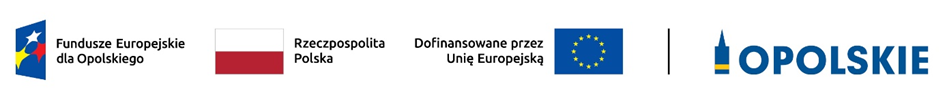 Załącznik do Uchwały Nr 20KM FEO 2021-2027z dnia 23 marca 2023 r.PRIORYTET 4 FEO 2021-2027DZIAŁANIE 4.3 Tabor kolejowyKRYTERIA MERYTORYCZNE SZCZEGÓŁOWEPriorytetFundusze Europejskie na rzecz spójności i dostępności komunikacji województwa opolskiegoDziałanie4.3 Tabor kolejowyProjekty w trybie niekonkurencyjnym Typ przedsięwzięcia:- Zakup taboru kolejowego, dostosowanego m.in. dla osób o ograniczonej możliwości poruszania się. Projekty w trybie niekonkurencyjnym Typ przedsięwzięcia:- Zakup taboru kolejowego, dostosowanego m.in. dla osób o ograniczonej możliwości poruszania się. lp.Nazwa kryteriumDefinicjaOpis znaczenia kryterium12341.Zgodność przedsięwzięć dotyczących zakupu taboru kolejowego z Planem Transportowym Województwa Opolskiego 2030*Przedsięwzięcie dotyczące zakupu taboru kolejowego w ramach działania 4.3 musi wynikać 
z Planu Transportowego Województwa Opolskiego 2030.*W przypadku, gdy na dzień złożenia wniosku o dofinansowanie przedmiotowy dokument nie zostanie przyjęty/zatwierdzony, dopuszcza się weryfikację zgodności przedsięwzięcia dotyczącego zakupu taboru kolejowego powtórnie przed zatwierdzeniem wniosku końcowego 
o płatność.Kryterium weryfikowane na podstawie zapisów wniosku o dofinansowanie i załączników i/lub informacji dotyczących projektu pozyskanych w inny sposób.Kryterium bezwzględne (0/1)2.Inwestycja Inwestycja dotyczy zakupu taboru, przyczyniającego się do poprawy jakości dostępności  transportu kolejowego w województwie opolskimZgodnie z założeniami Strategii Rozwoju Województwa Opolskiego ,,Opolskie 2030”, Funduszy Europejskich dla Opolskiego 2021-2027 oraz Szczegółowego opisu  priorytetów FEO 2021-2027, 
w odniesieniu do transportu kolejowego planowany jest zakup taboru kolejowego zeroemisyjnego na potrzeby regionalnych przewozów pasażerskich o charakterze użyteczności publicznej.Kryterium weryfikowane na podstawie zapisów wniosku o dofinansowanie i załączników i/lub wyjaśnień udzielonych przez Wnioskodawcę i/lub informacji dotyczących projektu pozyskanych w inny sposób.Kryterium bezwzględne (0/1)3.Zakupiony tabor będzie wykorzystywany przez operatorów wybranych 
w konkurencyjnej procedurze przetargowej w rozumieniu Rozporządzenia 1370/2007 
z zastrzeżeniem wyjątków wskazanych w tym rozporządzeniuBada się czy zakupiony tabor bezemisyjny do przewozów pasażerskich o charakterze użyteczności publicznej, będzie wykorzystywany przez operatorów:wyłonionych zgodnie z prawem UE (w tym tzw. czwartym pakietem kolejowym);  orazwybranych w konkurencyjnej procedurze przetargowej w rozumieniu Rozporządzenia 1370/2007 z zastrzeżeniem wyjątków wskazanych w tym rozporządzeniu (dotyczy umów zawartych po grudniu 2020 r.). Realizowane będą mogły być tylko te projekty, w których nastąpi pełne rozliczenie korzyści wynikającej z dofinansowania inwestycji taborowej. Między innymi możliwe będzie przejęcie taboru przez organizatora po cenie rynkowej bez pomocy publicznej, bądź udostępnienie taboru innym uczestnikom rynku na niedyskryminujących warunkach.Kryterium weryfikowane na podstawie zapisów wniosku o dofinansowanie i załączników i/lub wyjaśnień udzielonych przez Wnioskodawcę i/lub informacji dotyczących projektu pozyskanych w inny sposób.Kryterium bezwzględne (0/1)4. Zakupiony tabor będzie wyposażony w Europejski System Zarządzania Ruchem Kolejowym (ERTMS)Bada się czy zakupiony tabor będzie wyposażony w Europejski System Zarządzania Ruchem Kolejowym (ERTMS).Kryterium weryfikowane na podstawie zapisów wniosku o dofinansowanie i załączników i/lub wyjaśnień udzielonych przez Wnioskodawcę i/lub informacji dotyczących projektu pozyskanych w inny sposób.Kryterium bezwzględne (0/1)5.Zakup taboru spełniającego aktualne normy techniczne 
i ekologiczne (zeroemisyjność), w tym przystosowanego do przewozu osób 
z niepełnosprawnościamiBada się czy zakupiony tabor będzie zeroemisyjny. Bada się zgodność planowanego do realizacji przedsięwzięcia z obowiązującymi regulacjami dla danego typu inwestycji.Kryterium weryfikowane na podstawie zapisów wniosku o dofinansowanie i załączników i/lub wyjaśnień udzielonych przez Wnioskodawcę i/lub informacji dotyczących projektu pozyskanych w inny sposób.Kryterium bezwzględne (0/1)6.Efektywność ekonomiczna inwestycjiProjekt jest efektywny ekonomicznie:gdy wskaźnik korzyści-koszty B/C > 1 (przy założonej stopie dyskontowej r);jeżeli wskaźnik ekonomicznej wewnętrznej stopy zwrotu kapitału ERR jest wyższy 
od przyjętej stopy dyskontowej r;wskaźnik ekonomicznej bieżącej wartości netto jest dodatni, ENPV > 0.W przypadku zaleceń sektorowych (transportowy, drogowy, kolejowy) analiza ekonomiczna inwestycji powinna wynikać z odrębnych dokumentów np. Niebieskiej Księgi  (wartość stopy dyskontowej liczona na poziomie 4,5).Kryterium weryfikowane na podstawie zapisów wniosku o dofinansowanie i załączników i/lub wyjaśnień udzielonych przez Wnioskodawcę i/lub informacji dotyczących projektu pozyskanych w inny sposób.Kryterium bezwzględne (0/1)7.Komplementarność projektu 
z innymi inwestycjami kolejowymiBada się, czy projekt jest powiązany z projektami z zakresu infrastruktury kolejowej już zrealizowanymi, będącymi w trakcie realizacji lub zaakceptowanymi do realizacji.Kryterium weryfikowane na podstawie zapisów wniosku o dofinansowanie i załączników i/lub wyjaśnień udzielonych przez Wnioskodawcę i/lub informacji dotyczących projektu pozyskanych w inny sposób.Kryterium bezwzględne (0/1)8.Zakupiony tabor będzie użytkowany na liniach zmodernizowanych 
o odpowiednim standardzieBada się, czy zakupywany tabor przystosowany będzie do jakości linii kolejowej, po której będzie jeździć.Kryterium weryfikowane na podstawie zapisów wniosku o dofinansowanie i załączników i/lub wyjaśnień udzielonych przez Wnioskodawcę i/lub informacji dotyczących projektu pozyskanych w inny sposób.Kryterium bezwzględne (0/1)9.Zapewnienie informacji 
w językach obcychBada się, czy w zakupionym taborze dostępne będą informacje dla pasażerów w językach obcych, np. angielskim, ukraińskim.Kryterium weryfikowane na podstawie zapisów wniosku o dofinansowanie i załączników i/lub wyjaśnień udzielonych przez Wnioskodawcę i/lub informacji dotyczących projektu pozyskanych w inny sposób.Kryterium bezwzględne (0/1)